О внесении изменения в постановление Администрациигорода Когалыма от 30.12.2015 № 3876В соответствии с Федеральным законом от 27.07.2010 №210-ФЗ                       «Об организации предоставления государственных и муниципальных услуг», постановлением Правительства РФ от 18.09.2021 №1574 «О внесении изменений в требования к предоставлению в электронной форме государственных и муниципальных услуг», Уставом города Когалыма:В постановление Администрации города Когалыма от 30.12.2015 №3876 «Об утверждении административного регламента предоставления муниципальной услуги «Предоставление сведений, содержащихся в информационной системе обеспечения градостроительной деятельности» (далее – постановление) внести следующее изменение:1.1. пункт 41 изложить в следующей редакции «41. Заявителю в качестве результата предоставления услуги обеспечивается по его выбору возможность:а) получения электронного документа, подписанного с использованием усиленной квалифицированной электронной подписи;б) получения информации из государственных (муниципальных) информационных систем, кроме случаев, когда в соответствии с нормативными правовыми актами такая информация требует обязательного ее подписания со стороны органа (организации) усиленной квалифицированной электронной подписью;в) внесения изменений в сведения, содержащиеся в государственных (муниципальных) информационных системах на основании информации, содержащейся в запросе и (или) прилагаемых к запросу документах, в случаях, предусмотренных нормативными правовыми актами, регулирующими порядок предоставления услуги.».2. Отделу архитектуры и градостроительства Администрации города Когалыма (А.Р.Берестова) направить в юридическое управление Администрации города Когалыма текст постановления и приложение к нему, его реквизиты, сведения об источнике официального опубликования в порядке и сроки, предусмотренные распоряжением Администрации города Когалыма от 19.06.2013 №149-р «О мерах по формированию регистра муниципальных нормативных правовых актов Ханты-Мансийского автономного округа - Югры» для дальнейшего направления в Управление государственной регистрации нормативных правовых актов Аппарата Губернатора Ханты-Мансийского автономного округа – Югры.3. Опубликовать настоящее постановление и приложение к нему в газете «Когалымский вестник» и разместить на официальном сайте Администрации города Когалыма в информационно-телекоммуникационной сети «Интернет» (www.admkogalym.ru).Контроль за выполнением постановления возложить на первого заместителя главы города Когалыма Р.Я.Ярема.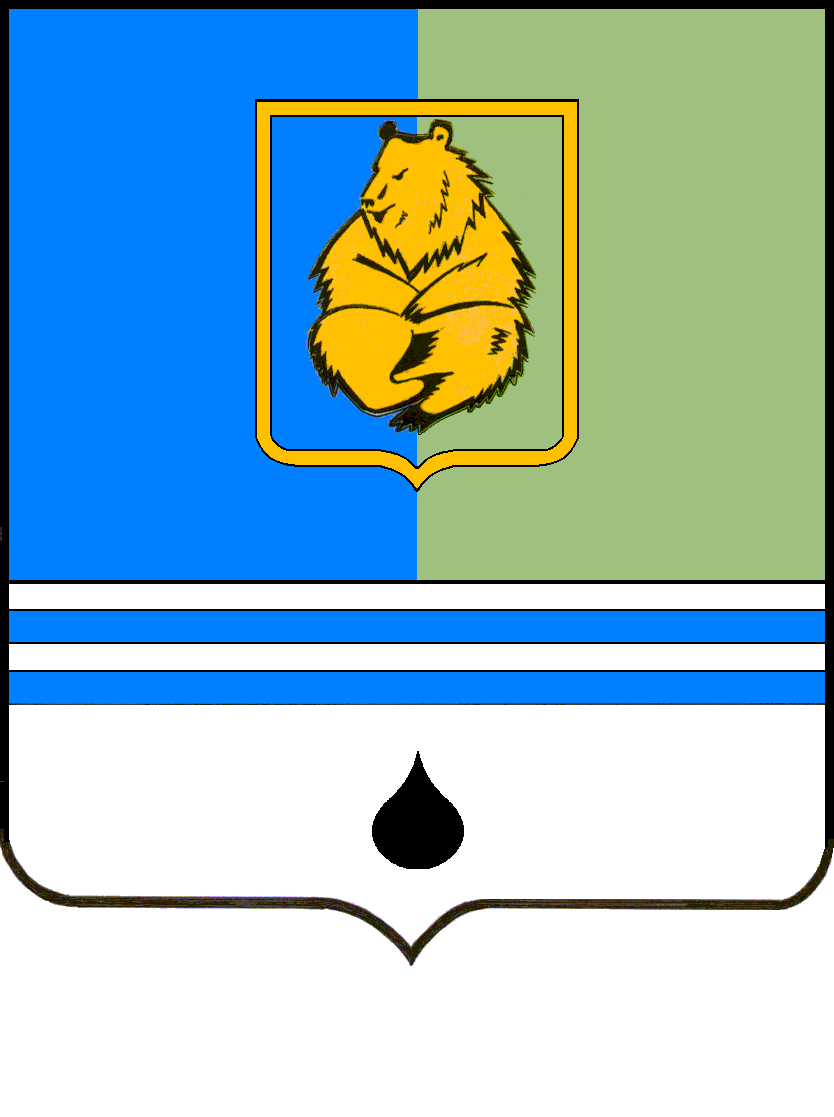 ПОСТАНОВЛЕНИЕАДМИНИСТРАЦИИ ГОРОДА КОГАЛЫМАХанты-Мансийского автономного округа - ЮгрыПОСТАНОВЛЕНИЕАДМИНИСТРАЦИИ ГОРОДА КОГАЛЫМАХанты-Мансийского автономного округа - ЮгрыПОСТАНОВЛЕНИЕАДМИНИСТРАЦИИ ГОРОДА КОГАЛЫМАХанты-Мансийского автономного округа - ЮгрыПОСТАНОВЛЕНИЕАДМИНИСТРАЦИИ ГОРОДА КОГАЛЫМАХанты-Мансийского автономного округа - Югрыот [Дата документа]от [Дата документа]№ [Номер документа]№ [Номер документа]